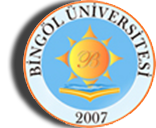 T.C.BİNGÖL ÜNİVERSİTESİ REKTÖRLÜĞÜ     Üniversitemiz Sosyal Bilimler Enstitüsü (SBE)’ne “Bingöl Üniversitesi Lisansüstü Eğitim ve Öğretim Yönetmeliği” ve “Bingöl Üniversitesi Lisansüstü Eğitim ve Öğretim Uygulama Esasları” çerçevesinde 2019-2020 Öğretim yılı Bahar Dönemi için aşağıda belirtilen Yüksek Lisans ve Doktora Programlarına öğrenci alınacaktır.GENEL ŞARTLAR: Başvuracak adayların “ALES SÖZEL veya ALES EA” puanı en az 55 olmalıdır. Doktora programına başvuracak adayların YÖK tarafından kabul edilen merkezî yabancı dil sınavları ile eşdeğerliği kabul edilen uluslararası yabancı dil sınavlarından veya ÖSYM tarafından eşdeğerliği kabul edilen uluslararası yabancı dil sınavlarından en az 55 puan alması gerekmektedir. Önemli Tarihler:BAŞVURU ADRESİ: Lisansüstü başvuruları 31 Aralık 2019 – 14 Ocak 2020 tarihleri arasında http://obs.bingol.edu.tr/oibs/ogrsis/basvuru_login.aspx adresi üzerinden Online olarak yapılacaktır. BAŞVURUDA İSTENİLEN BELGELER: 1. Dilekçe (Yüksek Lisans veya Doktora başvuru dilekçesi enstitü web sayfasında  “http://sbe.bingol.edu.tr/dokumanlar/yuksek-lisans-dokumanlari/” veya Doktora “http://sbe.bingol.edu.tr/dokumanlar/doktora-dokumanlari/” başvuru dilekçesi adresinden temin edilecektir). 2. Lisans Diploması (Doktora programına Yüksek Lisans derecesi ile başvuranlar için ayrıca Yüksek Lisans Diploması). 3. Lisans Not Transkript Belgesi (Doktora programına Yüksek Lisans derecesi ile başvuranlar için ayrıca Yüksek Lisans Transkript Belgesi). 4. Ön lisanstan tamamlama yoluyla lisans mezunu olan adaylar için Birleştirilmiş Transkript Belgesi. 5. Lisans veya yüksek lisans öğrenimini yurt dışında tamamlamış adaylar için Yükseköğretim Kurumunca verilen denklik belgesi, diploma ve transkriptlerinin Türkçeye çevrilmiş noter onaylı bir örneği. 6. ALES Sonuç Belgesi (Başvuru tarihinde ALES geçerlilik süresi olan 5 yılın dolmamış olması gerekir). 7. Son 5 yıla ait YDS, YÖKDİL veya YÖK tarafından kabul edilen muadili bir sınavdan en az 55 puan aldığını gösteren Yabancı Dil Sınav Sonuç Belgesi. ( Doktora başvurusu için zorunludur. Yüksek Lisans başvurusu için zorunlu değildir.) 8. Adaylar ön kayıt ekranında vesikalık fotoğraflarını dijital ortamda yüklemelidirler. 9. Askerlik Durum Belgesi (Erkek adayların kesin kayıt tarihi itibari ile askerlik probleminin bulunmaması gerekir). NOT: 1. Kesin kayıt hakkı kazanan adaylar, kesin kayıt esnasında nüfus cüzdanı fotokopisi, ikametgâh belgesi, 3 adet vesikalık fotoğraf ve başvuruda istenen belgelerin fotokopileri ile birlikte asıllarını ibraz etmek zorundadırlar.2. Kesin kayıt hakkı kazanan adaylar, kayıt sırasında online başvuru belgesinin imzalı çıktısını ibraz etmek zorundadırlar.3. Yabancı uyruklu adayların lisansüstü programlara başvuru yapabilmeleri için “Bingöl Üniversitesi Lisansüstü Eğitim ve Öğretim Uygulama Esasları” 14. Maddesinde belirtilen şartları sağlıyor olmaları gerekir.AÇIKLAMA: 1. Başvurular sadece Online olarak yapılacaktır.  2. Eksik veya yanlış beyanda bulunan adayların başvuruları geçersiz sayılacaktır. 3.Adaylar, başvurularının onaylanıp/onaylanmadığını sistemden takip etmek zorundadırlar. Başvurusu onaylanmayanların başvuruları değerlendirmeye alınmayacaktır. 4.Başvurusu “onaylanmış ve/veya değerlendirmeye alınmış” adaylardan online başvuru belgesi yanında olmayanlar yabancı dil ve/veya temel alan kaynak dili/doktora bilim sınavlarına alınmayacaktır. 5. Kazanan öğrencilerin isim listeleri ilgili enstitülerin web sayfalarından ilan edilecektir. Ayrıca adaylara tebligat yapılmayacaktır. 6. Adaylar enstitü içerisinde sadece bir tezli yüksek lisans veya bir doktora programına başvuru yapabilirler (Tezsiz yüksek lisans hariç). 7. Dörtlük sistemden yüzlük sisteme not dönüşüm puanı olmayanlar için YÖK Not Dönüşüm Tablosu esas alınacaktır. 8. Dört yıllık Lisans Diploması ile doktora programına başvurabilmek için, ilgili ALES puanı ve AGNO’sunun en az 80 olması gerekir.DEĞERLENDİRMETezli Yüksek Lisans için;Tezli Yüksek lisans programlarına öğrenci kabulünde başarı puanı; a) ALES puanının %50’si, b) Lisans mezuniyet not ortalamasının %40’ı, c) Yabancı dil sınav notunun %10’unun toplamının ortalaması alınarak belirlenir. *Adayların yabancı dil sınavına girmeleri zorunlu değildir.** Başarı sıralamasında en yüksek başarı puanından başlayarak en düşük başarı puanına doğru sıralama yapılır. Başarı puanı, 55’in altında olan adaylar başarısız sayılır. Doktora için;(a)Yüksek lisans diploması ile başvurularda; Adayların başarı puanı ilgili ALES puanının % 50’si, lisans ve yüksek lisans not ortalamasının toplamının yarısının % 30’u, bilim sınavının % 10’u, yabancı dil sınav notunun %10’unun toplamı alınarak hesaplanır. (b) Lisans diploması ile başvurularda; ALES puanının % 50`si, lisans not ortalamasının % 30`u, bilim sınavının % 10’u ve yabancı dil sınav notunun %10’unun toplamı alınarak elde edilen başarı puanına göre ilgili programın sıralamasına dâhil edilirler. *Adaylar en yüksek puandan başlanarak ilan edilen kontenjanlara yerleştirilir. Adayların bilim sınavına girmeleri zorunludur. Başarı puanı 65’in altında olan adaylar başarısız sayılır.SOSYAL BİLİMLER ENSTİTÜSÜNOT: Adaylar enstitü içerisinde sadece bir tezli yüksek lisans veya bir doktora programına başvuru yapabilirler. Bir tezli yüksek lisans veya bir doktora programına başvuru yapan aday, aynı anda tezsiz yüksek lisans programlarına da başvuru yapabilir. Bunun tersi de geçerlidir. Doktora programı için bilim sınavına girmek zorunludur.Başvuru Başlama Tarihi 31.12.2019Sınav Sonuçlarına İtiraz Tarihleri 21-22 Ocak 2020Son Başvuru Tarihi 14.01.2020 Saat:17:00Kesin Yerleştirme Sonuçlarının İlanı 23 Ocak  2020Yabancı Dil Sınav Tarihi 16.01.2020 Saat:10:00Asıl Adayların Kesin Kayıt Tarih Aralığı 23-27 Ocak  2020Bilim Sınavı Tarihi (Doktora için) 17.01.2020 Saat:10:00Yedek Kontenjan İlanı Tarihi             28 Ocak  2020Sonuçların İlanı 20.01.2020Yedekler İçin Kesin Kayıt Tarih Aralığı 28-30 Ocak  2020Anabilim DalıBilim DalıT.C. UyrukluÜNİPYatay GeçişALES Puan TürüÖzel ŞartlarÖzel Şartlarİşletme (Tezli Yüksek Lisans)Sayısal Yöntemler2--EAİktisadi ve İdari Bilimlerle İlgili Fakülte veya 4 Yıllık Yüksekokul Mezunu Olmakİktisadi ve İdari Bilimlerle İlgili Fakülte veya 4 Yıllık Yüksekokul Mezunu Olmakİşletme (Tezli Yüksek Lisans)Üretim Yönetimi ve Pazarlama2--EAİktisadi ve İdari Bilimlerle İlgili Fakülte veya 4 Yıllık Yüksekokul Mezunu Olmakİktisadi ve İdari Bilimlerle İlgili Fakülte veya 4 Yıllık Yüksekokul Mezunu Olmakİşletme (Tezli Yüksek Lisans)Yönetim ve Organizasyon2--EAİktisadi ve İdari Bilimlerle İlgili Fakülte veya 4 Yıllık Yüksekokul Mezunu Olmakİktisadi ve İdari Bilimlerle İlgili Fakülte veya 4 Yıllık Yüksekokul Mezunu Olmakİşletme (Tezli Yüksek Lisans)Muhasebe ve Finansman2--EAİktisadi ve İdari Bilimlerle İlgili Fakülte veya 4 Yıllık Yüksekokul Mezunu Olmakİktisadi ve İdari Bilimlerle İlgili Fakülte veya 4 Yıllık Yüksekokul Mezunu Olmakİşletme (Doktora )Sayısal Yöntemler2- -EAİktisadi ve İdari Bilimler Dalında Yüksek Lisans Yapmış Olmak İktisadi ve İdari Bilimler Dalında Yüksek Lisans Yapmış Olmak İşletme (Doktora )Üretim Yön. ve Pazarlama2- -EAİktisadi ve İdari Bilimler Dalında Yüksek Lisans Yapmış Olmak İktisadi ve İdari Bilimler Dalında Yüksek Lisans Yapmış Olmak İşletme (Doktora )Yönetim ve Organizasyon2- -EAİktisadi ve İdari Bilimler Dalında Yüksek Lisans Yapmış Olmak İktisadi ve İdari Bilimler Dalında Yüksek Lisans Yapmış Olmak İşletme (Doktora )Muhasebe ve Finansman2- -EAİktisadi ve İdari Bilimler Dalında Yüksek Lisans Yapmış Olmak İktisadi ve İdari Bilimler Dalında Yüksek Lisans Yapmış Olmak İşletme(Bütünleşik Doktora)Muhasebe ve Finansman1--EAİktisadi ve İdari Bilimlerle İlgili Fakülte veya 4 Yıllık Yüksekokul Mezunu Olmakİktisadi ve İdari Bilimlerle İlgili Fakülte veya 4 Yıllık Yüksekokul Mezunu OlmakTarih(Tezli Yüksek Lisans)Eskiçağ  Tarihi2--SÖZSosyal Bilimler Alanında Eğitim Öğretim yapan dört yıllık fakülte/yüksekokul veya benzerlerinin Tarih Bölümü veya Tarih Eğitimi Bölümlerinden Lisans mezunu olmak.Sosyal Bilimler Alanında Eğitim Öğretim yapan dört yıllık fakülte/yüksekokul veya benzerlerinin Tarih Bölümü veya Tarih Eğitimi Bölümlerinden Lisans mezunu olmak.Tarih(Tezli Yüksek Lisans)Ortaçağ Tarihi3--SÖZSosyal Bilimler Alanında Eğitim Öğretim yapan dört yıllık fakülte/yüksekokul veya benzerlerinin Tarih Bölümü veya Tarih Eğitimi Bölümlerinden Lisans mezunu olmak.Sosyal Bilimler Alanında Eğitim Öğretim yapan dört yıllık fakülte/yüksekokul veya benzerlerinin Tarih Bölümü veya Tarih Eğitimi Bölümlerinden Lisans mezunu olmak.Tarih(Tezli Yüksek Lisans)Cumhuriyet Tarihi4-1SÖZSosyal Bilimler Alanında Eğitim Öğretim yapan dört yıllık fakülte/yüksekokul veya benzerlerinin Tarih Bölümü veya Tarih Eğitimi Bölümlerinden Lisans mezunu olmak.Sosyal Bilimler Alanında Eğitim Öğretim yapan dört yıllık fakülte/yüksekokul veya benzerlerinin Tarih Bölümü veya Tarih Eğitimi Bölümlerinden Lisans mezunu olmak.Tarih(Tezli Yüksek Lisans)( Alan Dışı )Eski Çağ Tarihi1--SÖZ/ EATarih Bölümü veya Tarih Eğitimi Bölümü dışında, Sosyal Bilimler Alanında Eğitim Öğretim yapan dört yıllık fakülte veya yüksekokullardan lisans mezunu olmak. Bu öğrenciler, bilimsel hazırlık dersleri alacaklardır.